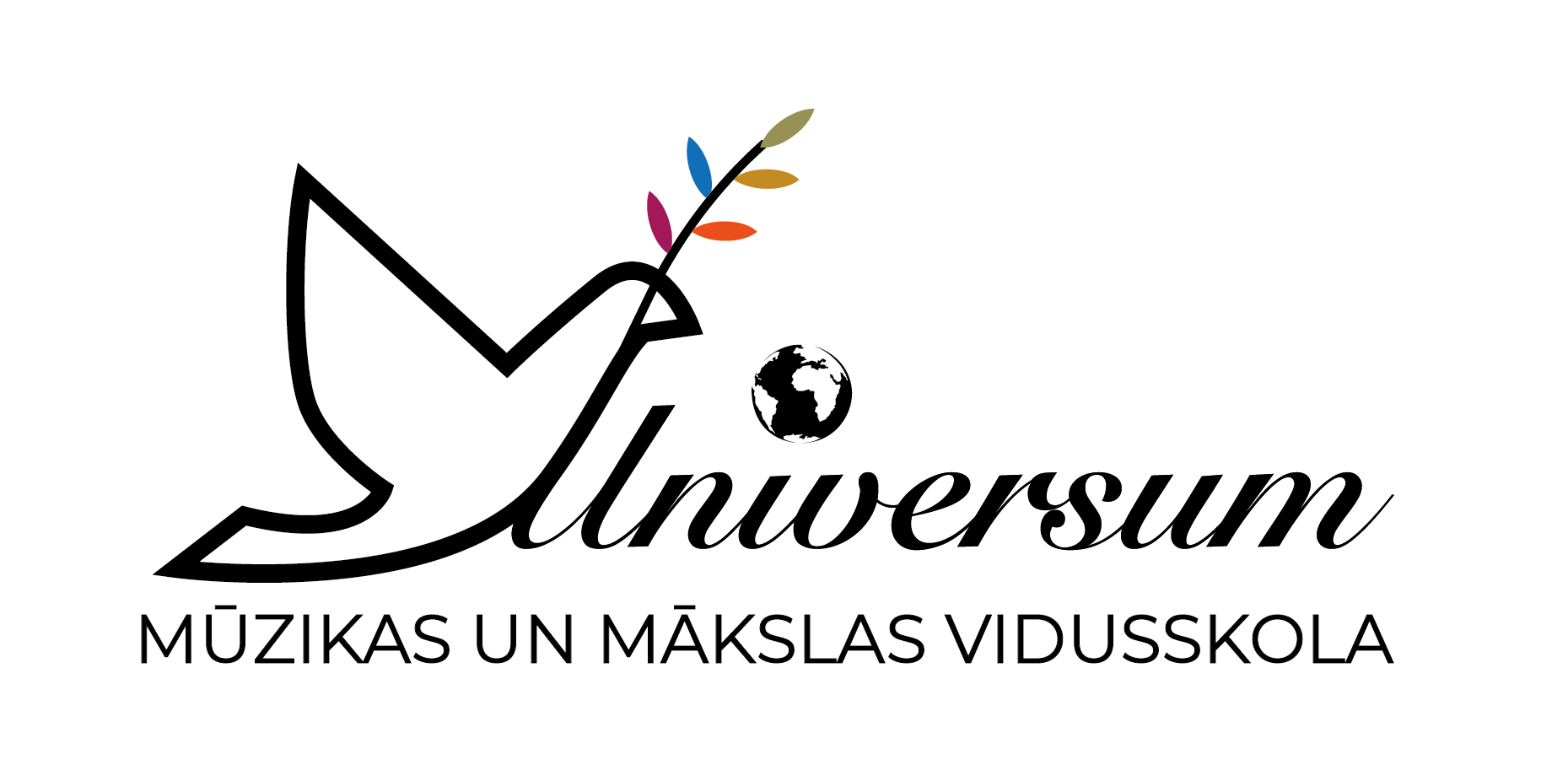 III STARPTAUTISKAIS MŪZIKAS UN MĀKSLAS FESTIVĀLSUniversum mūzikas un mākslas vidusskola, Valmiera27.04.2023.PROGRAMMA - DIENAS GAITA8.30 - 9.00 reģistrācija9.05 - 9.15 atklāšanaMEISTARKLASES PEDAGOGIEM UN AUDZĒKŅIEM12.10 - 12.40 Pusdienu pauze (Iesakām līdzi paņemt sagatavotas pusdienas. Netālu ir pārtikas veikali - mego, austris, beķereja “kūkumīlis”, picērija “strops”). 12.10 - 13.10 Mēģinājumi (brīvā secībā, savstarpēji vienojoties).13.15 - 14.40 Koncerts 1. - 4. klašu audzēkņiem (pirmā daļa). 14.40 Pirmās daļas noslēgums. 15.00 - 17.15 Koncerts 5.-9. klašu audzēkņiem (otrā daļa).17.15 - 18.00 Svētku noslēgums. LAIKSTELPAMEISTARKLASE9.20 - 10.003.stāva zāleAudiovizuāla satura veidošana. Pieredzes stāsts mākslas vēsts radīšanā. / Jānis Skulme10.10 - 11.10Lielā zāleSitaminstrumentu spēles apguves vingrinājumu un to radošs pielietojums mūzikas nodarbībās. Pieredzes stāsti mūzikas vēsts radīšanā. Improvizācijas demonstrējumi. / Raitis Viļumovs, Daniēls Groza11.20 - 12.103.stāva zāleMarijas Montesori metodes klusuma vingrinājumi un to pielietojums individuālās un grupu nodarbībās. /Diāna Vatuļina, Anete Cīrule